Муниципальное бюджетное общеобразовательное учреждениесредняя общеобразовательная школа №1 г. Ак-Довурака имени Тамдын-оол Сесенмаа Саятыевны – Героя Социалистического труда от  11.09.17                                                                                         Информация Об  итогах  акции  посвященной  «Дню финансовой грамотности»     На основании распоряжения администрации г. Ак-Довурака РТ,  №140  от 05 сентября 2017 года о проведении акции «Дни финансовой грамотности в образовательных учреждениях».     В целях формирования финансовой культуры и навыков эффективного управления личными финансами, а также просвещения в финансовой, налоговой сферах и укрепления стабильности в МБОУ СОШ №1 г. Ак-Довурак  8 сентября 2017года 11ч.  проведен круглый стол.  Работники банковской сферы познакомили старшеклассников с банковским делом и банковскими продуктами, инвестициями в акции, безналичными переводами и платежами и всеми способами их осуществления; представитель налоговой инспекции – со всеми видами налогов, сотрудник пенсионного фонда – с пенсионными накоплениями, а также ответили на все интересующие подростков вопросы.      Интересной и насыщенной прошла встреча с представителем финансового управления г. Ак-Довурак. Старшеклассники с интересом вступали в диалог по вопросам малого и среднего бизнеса, предпринимательства, так как одним из перспективных направлений на сегодняшний день является поддержка и развитие предпринимательских инициатив в малом и среднем бизнесе, как способ диверсификации экономики. Молодежь заинтересована в последовательном курсе динамичного развития малого и среднего предпринимательства, которые призваны решить приоритетные задачи социально-экономического развития города Ак-Довурак – обеспечение экономического роста  и занятости населения.       Встречи с представителями городской бизнес-среды оказались полезными и плодотворными. Большинство старшеклассников отметили значимость и необходимость продолжения проведения подобных мероприятий. Всего приняли участие 54 учащихся.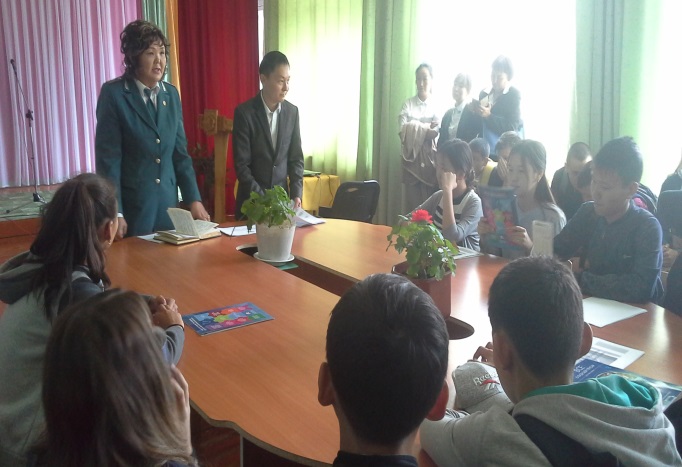 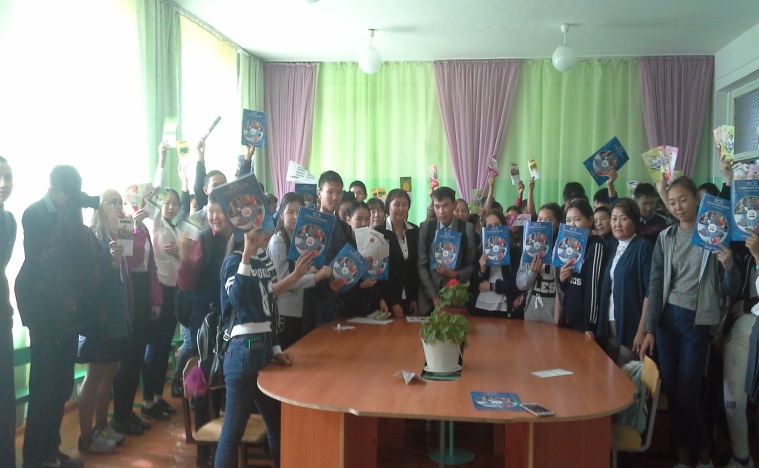 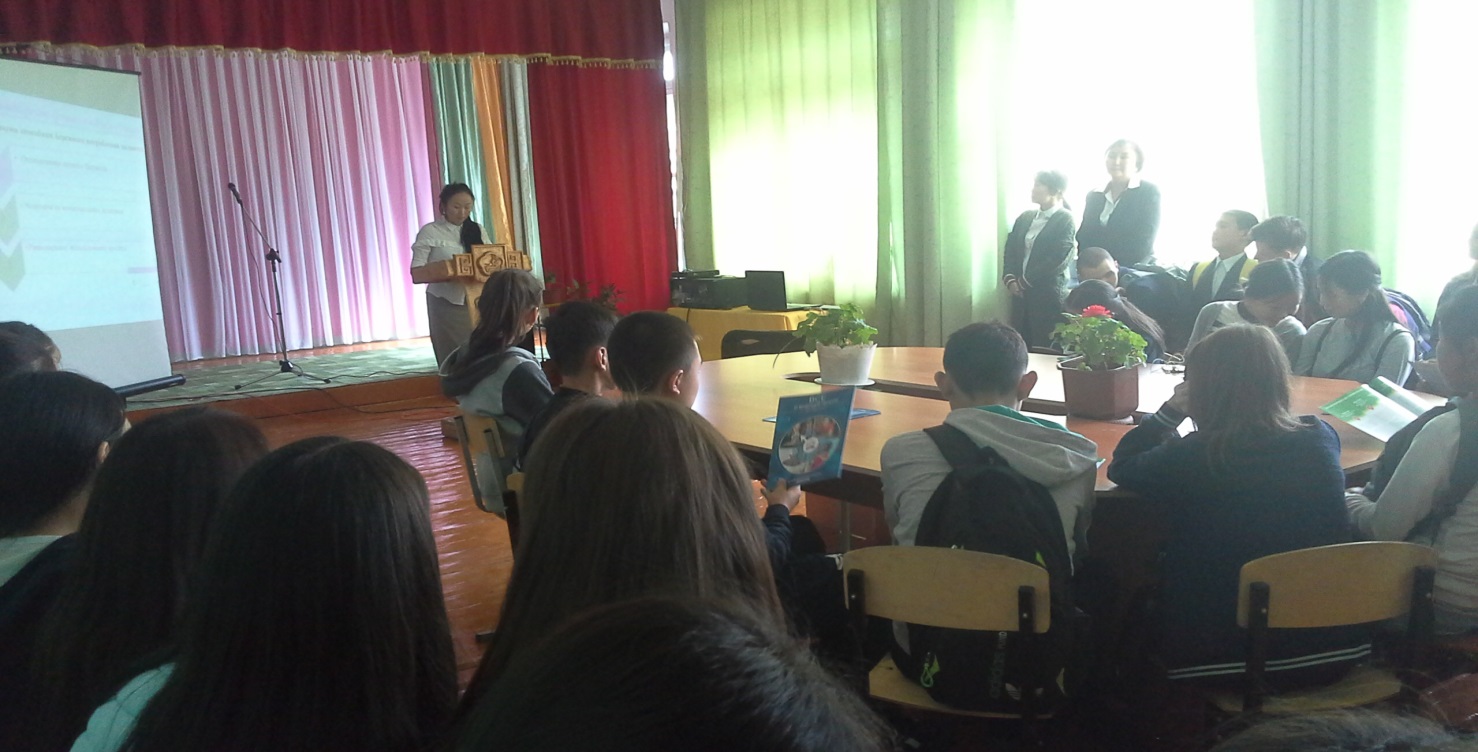 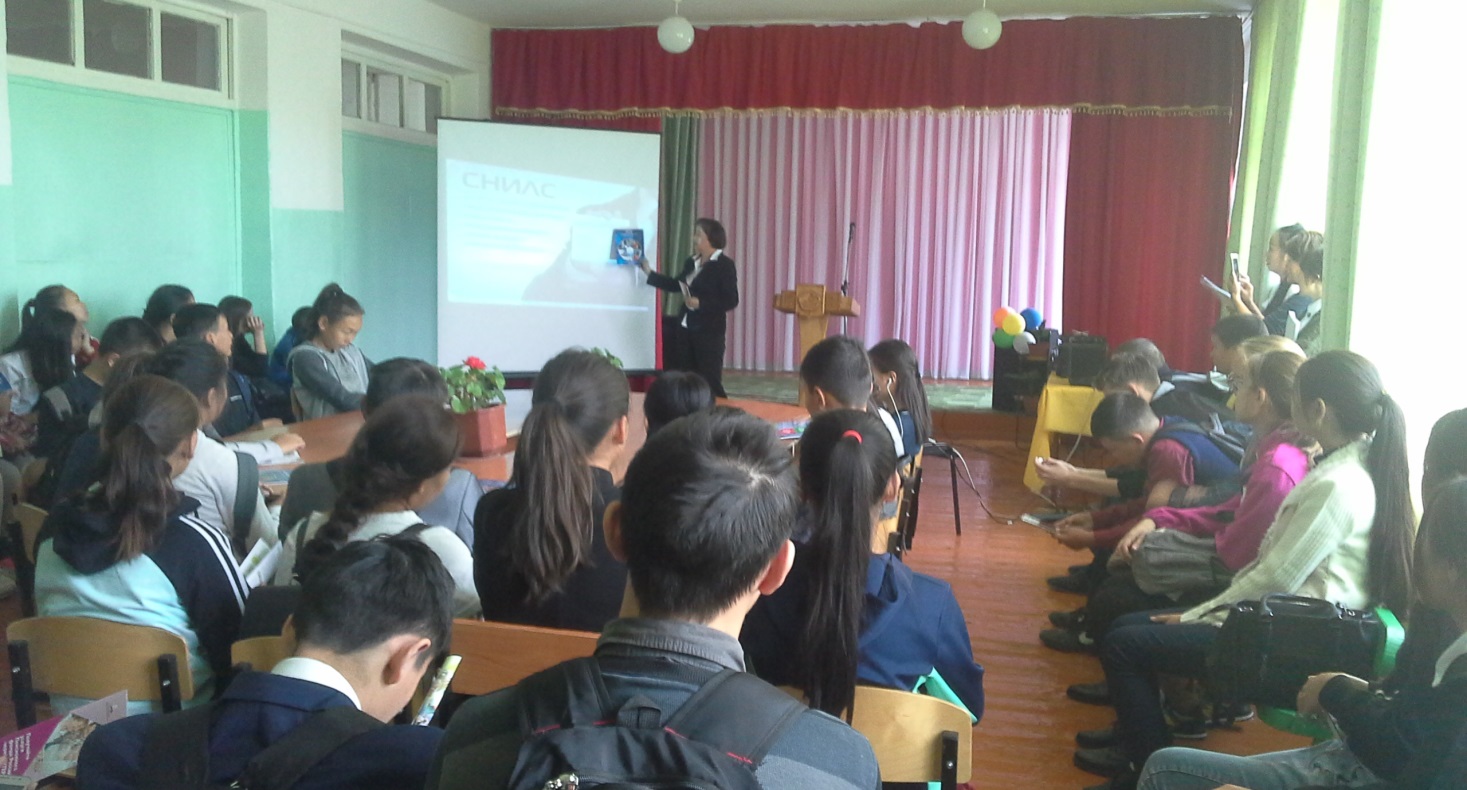 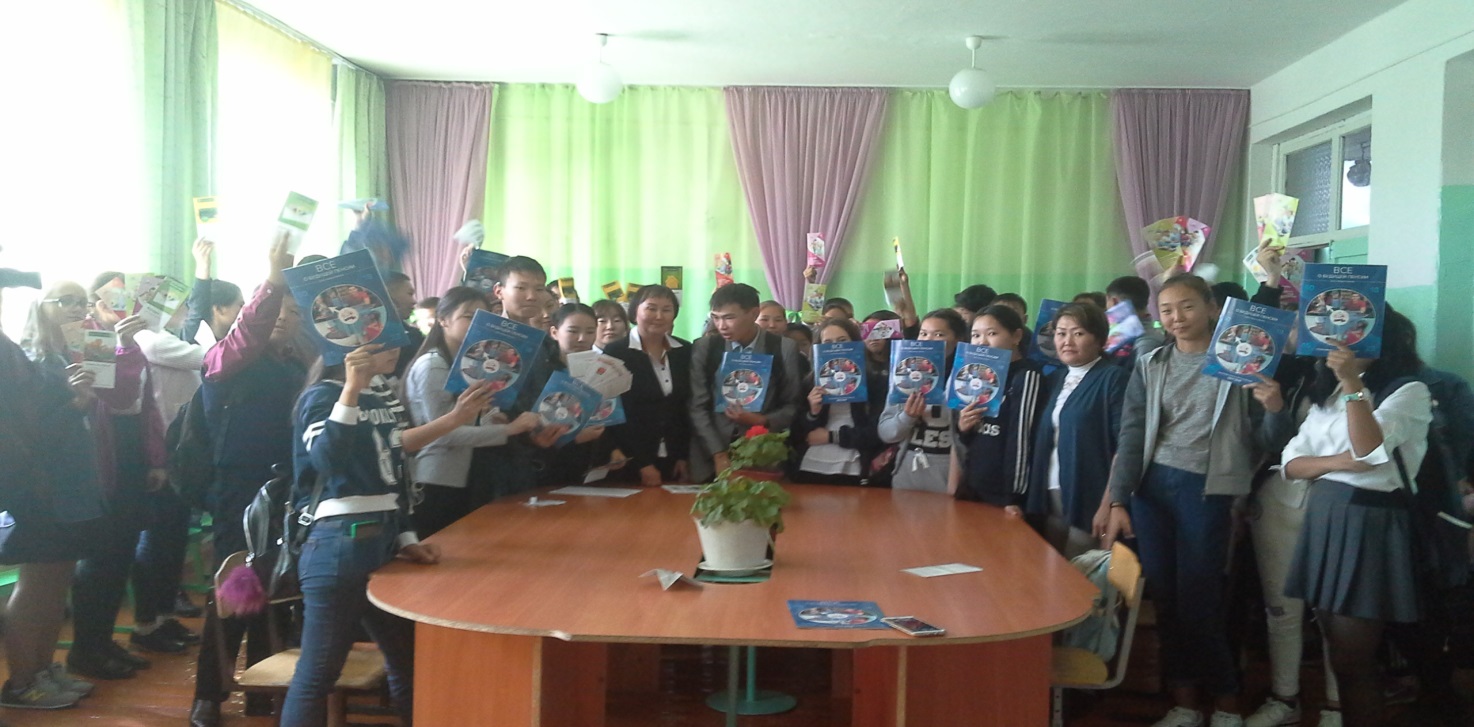 Испр